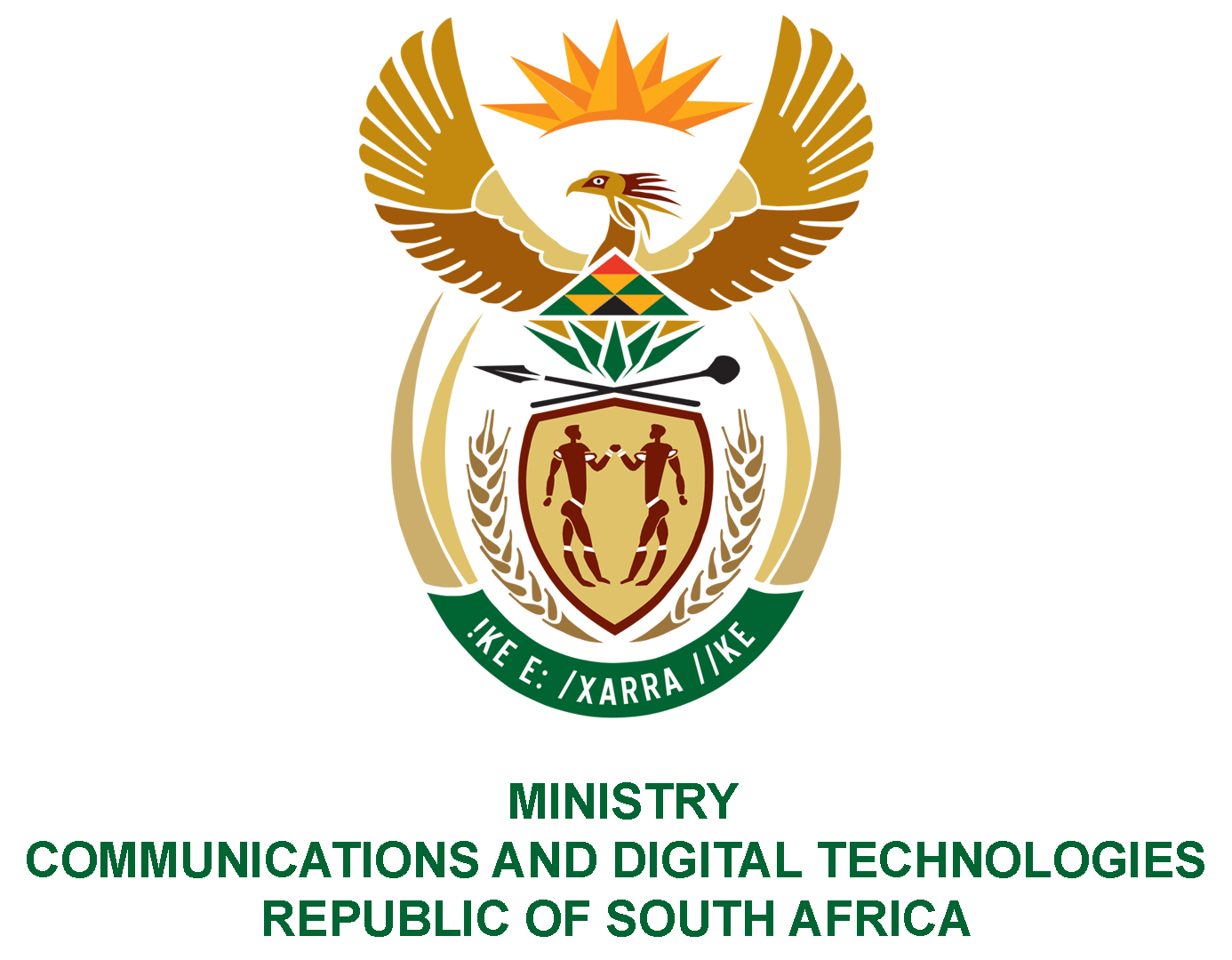 PARLIAMENT OF THE REPUBLIC OF SOUTH AFRICANATIONAL ASSEMBLYWRITTEN REPLYQUESTION NO: 4621DATE OF PUBLICATION:  2 DECEMBER 2022QUESTION PAPER NO: 51Ms D Kohler (DA) to ask the Minister of Communications and Digital Technologies:What total amount has her department spent on (a) catering, (b) accommodation, (c) entertainment and (d) travel in the past five financial years?			NW5743EREPLY:I have been advised by the department as follows:Authorised for submission byMS NONKQUBELA JORDAN-DYANIDIRECTOR-GENERAL (ACTING)DATE:Recommended/not recommended__________________________HON. PHILLY MAPULANE, MPDEPUTY MINISTER OF COMMUNICATIONS AND DIGITAL TECHNOLOGIESDATE: Approved/ not approved________________________________	HON. KHUMBUDZO NTSHAVHENI, MP MINISTER OF COMMUNICATIONS AND DIGITAL TECHNOLOGIESDATE:(a)The total amount spent on catering for the period in question was:R5 766 952.89(i)2019/2020R 2 744 476.16MinistryR 196 362.70Deputy Ministry-DepartmentalR 2 548 113.46BDM-(ii)2020/2021R 637 209.53MinistryR 51 581.32Deputy MinistryR 20 000.00DepartmentalR 565 628.21BDM-(iii)2021/2022R 838 158.91MinistryR 157 644.86Deputy Ministry-DepartmentalR 491 384.41BDMR 189 129.64(iv)2022/2023 (01/04/2022 to 30/11/2022)R 1 547 108.29MinistryR 140 988.31Deputy MinistryR 10 777.20DepartmentalR 604 656.58BDMR 790 686.20(b)The total amount spent on accommodation for the period in question was:R 28 119 012.23(i)2019/2020R 8 263 094.12MinistryR1 846 345.82Deputy Ministry-Non-EmployeesR 217 878.33DepartmentalR 6 198 869.97BDM-(ii)2020/2021R 3 842 216.84MinistryR 871 329.04Deputy MinistryR 503 138.40Non-Employees-DepartmentalR 2 388 587.19BDMR 79 162.21(iii)2021/2022 R 4 621 293.13MinistryR 1 058 932.02Deputy MinistryR 568 220.98Non-EmployeesR 2 318.55DepartmentalR1 382 834.31BDMR 1 608 987.27(iv)2022/2023 (01/04/2022 to 30/11/2022)R 11 392 408.14MinistryR 1 494 650.46Deputy MinistryR 441 278.88Non-EmployeesR 10 884.00DepartmentalR 4 964 873.57BDM(c)The total amount spent on entertainment for the period in question was:R 80 524.75(i)2019/2020R 78 959.75MinistryR 18 086.50Deputy Ministry-DepartmentalR 60 873.25(ii)2020/2021R 0.00Ministry-Deputy Ministry-Departmental-(iii)2021/2022R 1 565.00MinistryR 1 565.00Deputy Ministry- Departmental-(iv)2022/2023 (01/04/2022 to 30/11/2022)R0.00Ministry-Deputy Ministry-Departmental-(d)The total amount spent on travel for the period in question was:R 70 610 099.10(i)2019/2020R 25 701 378.01MinistryR 6 893 865.39Deputy MinistryR 9 940.82DepartmentalR 18 797 571.80BDM-(ii)2020/2021R 6 463 226.26MinistryR 1 428 584.94Deputy MinistryR 942 434.17DepartmentalR 3 772 265.87BDMR 319 941.27(iii)2021/2022R 12 715 836.63MinistryR 3 234 205.42Deputy MinistryR 1 232 275.89DepartmentalR 4 710 109.98BDMR 3 539 245.34(iv)2022/2023 (01/04/2022 to 30/11/2022)R 25 729 658.21MinistryR 4 214 839.83Deputy MinistryR 1 102 960.23DepartmentalR 11 786 035.26BDMR 8 625 822.89